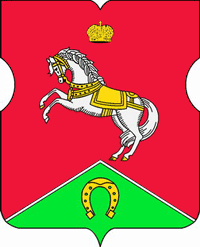 СОВЕТ ДЕПУТАТОВмуниципального округаКОНЬКОВОРЕШЕНИЕ14.12.2021		10/5         _________________№___________________В соответствии с пунктом 5 части 2 статьи 1 Закона города Москвы от 11 июля 2012 года № 39 «О наделении органов местного самоуправления муниципальных округов в городе Москве отдельными полномочиями города Москвы», постановлением Правительства Москвы от 2 июля 2013 года № 428-ПП «О порядке установки ограждений на придомовых территориях в городе Москве», рассмотрев обращение уполномоченных лиц (вх. от 09.12.2021 № 02-13-286/21)Советом депутатов принято решение:Внести изменения в решение Совета депутатов муниципального округа Коньково от 28.05.2014 № 8/4 «Об ограничении въезда и выезда на придомовую территорию многоквартирного дома в муниципальном округе Коньково по адресу: г. Москва, ул. Генерала Антонова, дом 7, корп. 2», изложив пункт 1 в следующей редакции:«Согласовать проект ограничения въезда и выезда на придомовую территорию многоквартирного дома по адресу: г. Москва, ул. Генерала Антонова, дом 7, корпус 2 в виде установки шлагбаумов согласно Приложению»2. Направить настоящее решение в Департамент территориальных органов исполнительной власти города Москвы, в управу района Коньково города Москвы и лицу, уполномоченному на представление интересов собственников помещений в многоквартирном доме по вопросам, связанным с установкой ограждающего устройства и его демонтажем.3. Опубликовать настоящее решение в бюллетене «Московский муниципальный вестник», разместить на сайте органов местного самоуправления муниципального округа Коньково www.konkovo-moscow.ru.4. Контроль за исполнением настоящего решения возложить на главу муниципального округа Коньково Малахова С.В.Глава   муниципального округа Коньково                                          С.В. МалаховПриложение к решению Совета депутатов муниципального округа Коньковоот «14» декабря 2021 года № 10/5Проект размещенияограждающих устройств (шлагбаумы с механическим приводом)на придомовой территории многоквартирного дома по адресу: улица Генерала Антонова дом 7 корпус 2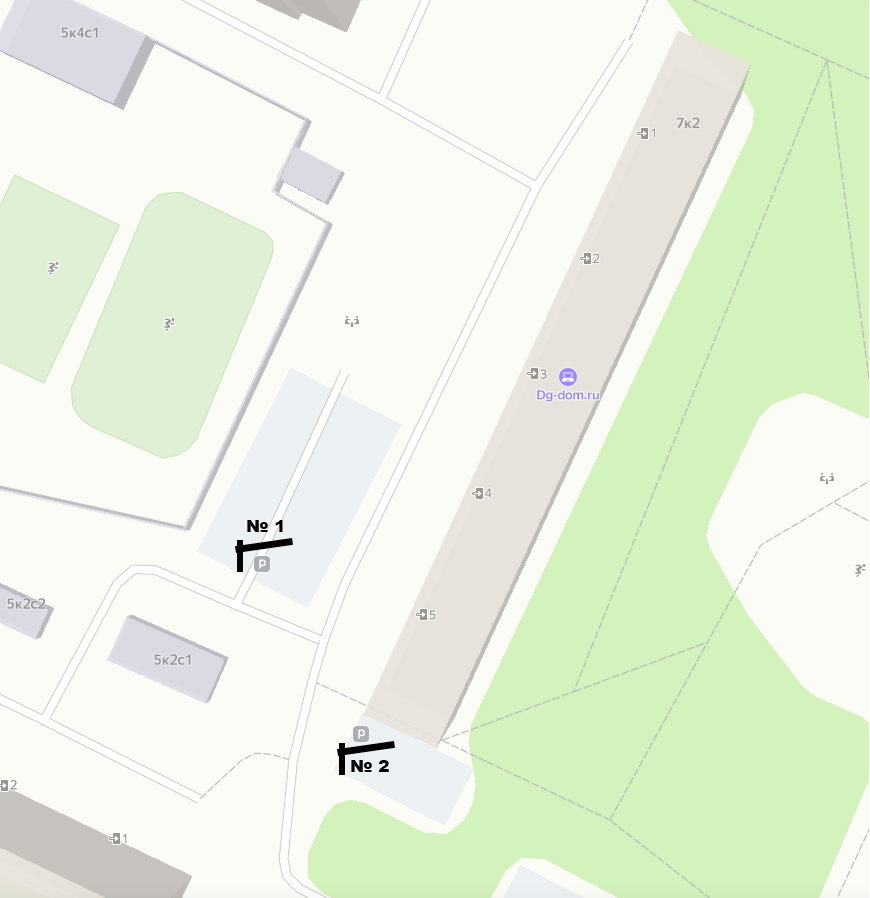 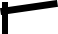                                      - Механический шлагбаумО внесении изменений в решение Совета депутатов муниципального округа Коньково от 28.05.2014 № 8/4